SEMANA 29EspañolSOCIALIZACIÓNSesión 1. Fecha de aplicación__________________INICIOSesión 2. Fecha de aplicación__________________DESARROLLOSesión 3. Fecha de aplicación__________________Sesión 4. Fecha de aplicación__________________Sesión 5. Fecha de aplicación__________________MatemáticasCiencias NaturalesSesión 1. Fecha de aplicación__________________Sesión 2. Fecha de aplicación__________________Sesión 3. Fecha de aplicación__________________La Entidad donde VivoSesión 1. Fecha de aplicación__________________Sesión 2. Fecha de aplicación__________________Formación Cívica y ÉticaSesión 1. Fecha de aplicación__________________Educación ArtísticaSesión 1. Fecha de aplicación__________________Práctica social del lenguaje:Práctica social del lenguaje:Práctica social del lenguaje:Tipo de texto:Describir escenarios y personajes de cuentos para elaborar un juego.Describir escenarios y personajes de cuentos para elaborar un juego.Describir escenarios y personajes de cuentos para elaborar un juego.Descriptivo.Aprendizajes esperadosTemas de reflexiónProducciones para el desarrollo del proyectoProducciones para el desarrollo del proyecto- Identifica las características de personajes, y escenarios, y establece su importancia en el cuento.- Usa palabras y frases adjetivas y adverbiales para describir personas, lugares y acciones.Comprensión e interpretación- Descripción de personajes y escenarios de un cuento.- Trama de los cuentos.Conocimiento del sistema de escritura y ortografía- Ortografía convencional de adjetivos y adverbios.- Ortografía de palabras de la misma familia léxica.Aspectos sintácticos y semánticos- Palabras y frases adjetivas y adverbiales para describir personas, lugares y acciones.- Comas para listar elementos o características.- Tiempos verbales presentes y pasados en la descripción de sucesos, personajes y escenarios.- Análisis de la trama, escenarios y personajes en los cuentos clásicos.- Tabla con adjetivos que describan escenarios, personajes principales y secundarios.- Tarjetas con las descripciones de escenarios y personajes de un cuento elegido (sin hacer mención del lugar o nombre del personaje) que contengan:Descripción detallada de características físicas o atributos de personajes y escenarios empleando palabras y frases adjetivas y adverbiales.Ortografía y puntuación adecuadas.Producto final- Juego de tarjetas con descripciones de personajes y escenarios para que sean identificados.- Análisis de la trama, escenarios y personajes en los cuentos clásicos.- Tabla con adjetivos que describan escenarios, personajes principales y secundarios.- Tarjetas con las descripciones de escenarios y personajes de un cuento elegido (sin hacer mención del lugar o nombre del personaje) que contengan:Descripción detallada de características físicas o atributos de personajes y escenarios empleando palabras y frases adjetivas y adverbiales.Ortografía y puntuación adecuadas.Producto final- Juego de tarjetas con descripciones de personajes y escenarios para que sean identificados.Estándares que se favorecen:Estándares que se favorecen:Estándares que se favorecen:Competencias que se favorecen:1. Procesos de lectura e interpretación de textos1.1. Lee de manera autónoma una variedad de textos, con diversos propósitos: aprender, informarse, divertirse.1.3. Comprende la trama y/o argumentos expuestos en los textos.1.4. Identifica las características generales de los textos literarios, informativos y narrativos, considerando su distribución gráfica y su función comunicativa.1.5. Distingue elementos de la realidad y de la fantasía en textos literarios.1.9. Lee una variedad de textos literarios y distingue algunas diferencias: poesía, guiones de teatro, novelas y cuentos cortos.1.12. Interpreta adecuadamente, de manera cercana a la convencional, los signos de puntuación en la lectura: punto, coma, signos de exclamación, signos de interrogación, guión y tilde.2. Producción de textos escritos2.2. Entiende que los diferentes tipos de texto requieren formas particulares de escritura, por lo que adapta sus producciones al tipo de texto que elabora.2.4. Realiza las adaptaciones necesarias al lenguaje oral para producir textos escritos..2.6. Escribe y considera al destinatario al producir sus textos.2.8. Describe un proceso, fenómeno o situación en orden cronológico.2.9. Establece relaciones de causa y efecto al describir, narrar o explicar una serie de eventos en un texto.2.10. Emplea convencionalmente el uso de mayúsculas y puntuación en párrafos.3.  Producción de textos orales y participación en eventos comunicativos3.3. Comprende la importancia de comunicarse eficientemente al exponer sus ideas y argumentos, y al presentar información.3.5. Describe de forma oral situaciones, personas, objetos, lugares, acontecimientos y escenarios simples de manera efectiva.4. Conocimiento de las características, función y uso del lenguaje 4.2. Conoce y aplica las convenciones ortográficas al escribir palabras con dígrafos y sílabas complejas.4.3. Conoce el uso de las letras mayúsculas al escribir nombres propios e identifica los párrafos a partir de marcadores textuales, como mayúsculas y punto final.4.5. Identifica pistas para precisar la ortografía de palabras de una misma familia léxica, con ayuda del docente.4.7. Introduce la puntuación adecuada para oraciones o elementos de un listado.5. Actitudes hacia el lenguaje5.1. Identifica y comparte su gusto por algunos temas, autores y géneros literarios.5.2. Desarrolla disposición por leer, escribir, hablar o escuchar.5.3. Desarrolla una actitud positiva para seguir aprendiendo por medio del lenguaje escrito.5.4. Emplea el lenguaje para expresar ideas, emociones y argumentos.5.8. Desarrolla un concepto positivo de sí mismo como lector, escritor, hablante u oyente; además, desarrolla el gusto por leer, escribir, hablar y escuchar.1. Procesos de lectura e interpretación de textos1.1. Lee de manera autónoma una variedad de textos, con diversos propósitos: aprender, informarse, divertirse.1.3. Comprende la trama y/o argumentos expuestos en los textos.1.4. Identifica las características generales de los textos literarios, informativos y narrativos, considerando su distribución gráfica y su función comunicativa.1.5. Distingue elementos de la realidad y de la fantasía en textos literarios.1.9. Lee una variedad de textos literarios y distingue algunas diferencias: poesía, guiones de teatro, novelas y cuentos cortos.1.12. Interpreta adecuadamente, de manera cercana a la convencional, los signos de puntuación en la lectura: punto, coma, signos de exclamación, signos de interrogación, guión y tilde.2. Producción de textos escritos2.2. Entiende que los diferentes tipos de texto requieren formas particulares de escritura, por lo que adapta sus producciones al tipo de texto que elabora.2.4. Realiza las adaptaciones necesarias al lenguaje oral para producir textos escritos..2.6. Escribe y considera al destinatario al producir sus textos.2.8. Describe un proceso, fenómeno o situación en orden cronológico.2.9. Establece relaciones de causa y efecto al describir, narrar o explicar una serie de eventos en un texto.2.10. Emplea convencionalmente el uso de mayúsculas y puntuación en párrafos.3.  Producción de textos orales y participación en eventos comunicativos3.3. Comprende la importancia de comunicarse eficientemente al exponer sus ideas y argumentos, y al presentar información.3.5. Describe de forma oral situaciones, personas, objetos, lugares, acontecimientos y escenarios simples de manera efectiva.4. Conocimiento de las características, función y uso del lenguaje 4.2. Conoce y aplica las convenciones ortográficas al escribir palabras con dígrafos y sílabas complejas.4.3. Conoce el uso de las letras mayúsculas al escribir nombres propios e identifica los párrafos a partir de marcadores textuales, como mayúsculas y punto final.4.5. Identifica pistas para precisar la ortografía de palabras de una misma familia léxica, con ayuda del docente.4.7. Introduce la puntuación adecuada para oraciones o elementos de un listado.5. Actitudes hacia el lenguaje5.1. Identifica y comparte su gusto por algunos temas, autores y géneros literarios.5.2. Desarrolla disposición por leer, escribir, hablar o escuchar.5.3. Desarrolla una actitud positiva para seguir aprendiendo por medio del lenguaje escrito.5.4. Emplea el lenguaje para expresar ideas, emociones y argumentos.5.8. Desarrolla un concepto positivo de sí mismo como lector, escritor, hablante u oyente; además, desarrolla el gusto por leer, escribir, hablar y escuchar.1. Procesos de lectura e interpretación de textos1.1. Lee de manera autónoma una variedad de textos, con diversos propósitos: aprender, informarse, divertirse.1.3. Comprende la trama y/o argumentos expuestos en los textos.1.4. Identifica las características generales de los textos literarios, informativos y narrativos, considerando su distribución gráfica y su función comunicativa.1.5. Distingue elementos de la realidad y de la fantasía en textos literarios.1.9. Lee una variedad de textos literarios y distingue algunas diferencias: poesía, guiones de teatro, novelas y cuentos cortos.1.12. Interpreta adecuadamente, de manera cercana a la convencional, los signos de puntuación en la lectura: punto, coma, signos de exclamación, signos de interrogación, guión y tilde.2. Producción de textos escritos2.2. Entiende que los diferentes tipos de texto requieren formas particulares de escritura, por lo que adapta sus producciones al tipo de texto que elabora.2.4. Realiza las adaptaciones necesarias al lenguaje oral para producir textos escritos..2.6. Escribe y considera al destinatario al producir sus textos.2.8. Describe un proceso, fenómeno o situación en orden cronológico.2.9. Establece relaciones de causa y efecto al describir, narrar o explicar una serie de eventos en un texto.2.10. Emplea convencionalmente el uso de mayúsculas y puntuación en párrafos.3.  Producción de textos orales y participación en eventos comunicativos3.3. Comprende la importancia de comunicarse eficientemente al exponer sus ideas y argumentos, y al presentar información.3.5. Describe de forma oral situaciones, personas, objetos, lugares, acontecimientos y escenarios simples de manera efectiva.4. Conocimiento de las características, función y uso del lenguaje 4.2. Conoce y aplica las convenciones ortográficas al escribir palabras con dígrafos y sílabas complejas.4.3. Conoce el uso de las letras mayúsculas al escribir nombres propios e identifica los párrafos a partir de marcadores textuales, como mayúsculas y punto final.4.5. Identifica pistas para precisar la ortografía de palabras de una misma familia léxica, con ayuda del docente.4.7. Introduce la puntuación adecuada para oraciones o elementos de un listado.5. Actitudes hacia el lenguaje5.1. Identifica y comparte su gusto por algunos temas, autores y géneros literarios.5.2. Desarrolla disposición por leer, escribir, hablar o escuchar.5.3. Desarrolla una actitud positiva para seguir aprendiendo por medio del lenguaje escrito.5.4. Emplea el lenguaje para expresar ideas, emociones y argumentos.5.8. Desarrolla un concepto positivo de sí mismo como lector, escritor, hablante u oyente; además, desarrolla el gusto por leer, escribir, hablar y escuchar.- Emplear el lenguaje para comunicarse y como instrumento para aprender.- Identificar las propiedades del lenguaje en diversas situaciones comunicativas.- Analizar la información y emplear el lenguaje para la toma de decisiones.- Valorar la diversidad lingüística y cultural de México.APRENDIZAJES ESPERADOSPRODUCCIÓNTEMAS DE REFLEXIÓNTEMA DE LA SESIÓNIdentifica las características de personajes, y escenarios, y establece su importancia en el cuento.Juego de tarjetas con descripciones de personajes y escenarios para que sean identificados.Descripción de personajes y escenarios de un cuento.Juego de tarjetas.SECUENCIA DIDÁCTICASECUENCIA DIDÁCTICASECUENCIA DIDÁCTICAEVALUACIÓNINICIO Mencionar que ahora escribirán un nuevo cuento de acuerdo a los personajes, los objetos y los escenarios de los cuentos que leyeron a lo largo del proyecto.DESARROLLOSolicitar que del material que trajeron (cartulina o cartoncillo) recorten tres tarjetas del mismo tamaño que en las clases anteriores 10x10cm.Pedir que escriban en una tarjeta el nombre de un personaje, en otra el de un objeto y en la ultima el de un escenario.Indicar: Coloca en una caja todas las tarjetas con los personajes, en otra los objetos y en otra los escenarios.Revuelve las tarjetas y de manera ordenada, pasen y tomen una de cada caja.Pedir que inventen un cuento a partir de los personajes, objetos y escenarios que les tocaron y escríbanlo en una hoja de rotafolio para, al final, hacer una antología.CIERREPromover la socialización de los cuentos en la escuela.Reunir todos los cuentos inventados y formar la antología.INICIO Mencionar que ahora escribirán un nuevo cuento de acuerdo a los personajes, los objetos y los escenarios de los cuentos que leyeron a lo largo del proyecto.DESARROLLOSolicitar que del material que trajeron (cartulina o cartoncillo) recorten tres tarjetas del mismo tamaño que en las clases anteriores 10x10cm.Pedir que escriban en una tarjeta el nombre de un personaje, en otra el de un objeto y en la ultima el de un escenario.Indicar: Coloca en una caja todas las tarjetas con los personajes, en otra los objetos y en otra los escenarios.Revuelve las tarjetas y de manera ordenada, pasen y tomen una de cada caja.Pedir que inventen un cuento a partir de los personajes, objetos y escenarios que les tocaron y escríbanlo en una hoja de rotafolio para, al final, hacer una antología.CIERREPromover la socialización de los cuentos en la escuela.Reunir todos los cuentos inventados y formar la antología.INICIO Mencionar que ahora escribirán un nuevo cuento de acuerdo a los personajes, los objetos y los escenarios de los cuentos que leyeron a lo largo del proyecto.DESARROLLOSolicitar que del material que trajeron (cartulina o cartoncillo) recorten tres tarjetas del mismo tamaño que en las clases anteriores 10x10cm.Pedir que escriban en una tarjeta el nombre de un personaje, en otra el de un objeto y en la ultima el de un escenario.Indicar: Coloca en una caja todas las tarjetas con los personajes, en otra los objetos y en otra los escenarios.Revuelve las tarjetas y de manera ordenada, pasen y tomen una de cada caja.Pedir que inventen un cuento a partir de los personajes, objetos y escenarios que les tocaron y escríbanlo en una hoja de rotafolio para, al final, hacer una antología.CIERREPromover la socialización de los cuentos en la escuela.Reunir todos los cuentos inventados y formar la antología.RECURSO.- Juego de tarjetas.CRITERIO.-  Identifican las características de personajes, y escenarios, y establece su importancia en el cuento.INICIO Mencionar que ahora escribirán un nuevo cuento de acuerdo a los personajes, los objetos y los escenarios de los cuentos que leyeron a lo largo del proyecto.DESARROLLOSolicitar que del material que trajeron (cartulina o cartoncillo) recorten tres tarjetas del mismo tamaño que en las clases anteriores 10x10cm.Pedir que escriban en una tarjeta el nombre de un personaje, en otra el de un objeto y en la ultima el de un escenario.Indicar: Coloca en una caja todas las tarjetas con los personajes, en otra los objetos y en otra los escenarios.Revuelve las tarjetas y de manera ordenada, pasen y tomen una de cada caja.Pedir que inventen un cuento a partir de los personajes, objetos y escenarios que les tocaron y escríbanlo en una hoja de rotafolio para, al final, hacer una antología.CIERREPromover la socialización de los cuentos en la escuela.Reunir todos los cuentos inventados y formar la antología.INICIO Mencionar que ahora escribirán un nuevo cuento de acuerdo a los personajes, los objetos y los escenarios de los cuentos que leyeron a lo largo del proyecto.DESARROLLOSolicitar que del material que trajeron (cartulina o cartoncillo) recorten tres tarjetas del mismo tamaño que en las clases anteriores 10x10cm.Pedir que escriban en una tarjeta el nombre de un personaje, en otra el de un objeto y en la ultima el de un escenario.Indicar: Coloca en una caja todas las tarjetas con los personajes, en otra los objetos y en otra los escenarios.Revuelve las tarjetas y de manera ordenada, pasen y tomen una de cada caja.Pedir que inventen un cuento a partir de los personajes, objetos y escenarios que les tocaron y escríbanlo en una hoja de rotafolio para, al final, hacer una antología.CIERREPromover la socialización de los cuentos en la escuela.Reunir todos los cuentos inventados y formar la antología.INICIO Mencionar que ahora escribirán un nuevo cuento de acuerdo a los personajes, los objetos y los escenarios de los cuentos que leyeron a lo largo del proyecto.DESARROLLOSolicitar que del material que trajeron (cartulina o cartoncillo) recorten tres tarjetas del mismo tamaño que en las clases anteriores 10x10cm.Pedir que escriban en una tarjeta el nombre de un personaje, en otra el de un objeto y en la ultima el de un escenario.Indicar: Coloca en una caja todas las tarjetas con los personajes, en otra los objetos y en otra los escenarios.Revuelve las tarjetas y de manera ordenada, pasen y tomen una de cada caja.Pedir que inventen un cuento a partir de los personajes, objetos y escenarios que les tocaron y escríbanlo en una hoja de rotafolio para, al final, hacer una antología.CIERREPromover la socialización de los cuentos en la escuela.Reunir todos los cuentos inventados y formar la antología.RECURSOS DIDÁCTICOSINICIO Mencionar que ahora escribirán un nuevo cuento de acuerdo a los personajes, los objetos y los escenarios de los cuentos que leyeron a lo largo del proyecto.DESARROLLOSolicitar que del material que trajeron (cartulina o cartoncillo) recorten tres tarjetas del mismo tamaño que en las clases anteriores 10x10cm.Pedir que escriban en una tarjeta el nombre de un personaje, en otra el de un objeto y en la ultima el de un escenario.Indicar: Coloca en una caja todas las tarjetas con los personajes, en otra los objetos y en otra los escenarios.Revuelve las tarjetas y de manera ordenada, pasen y tomen una de cada caja.Pedir que inventen un cuento a partir de los personajes, objetos y escenarios que les tocaron y escríbanlo en una hoja de rotafolio para, al final, hacer una antología.CIERREPromover la socialización de los cuentos en la escuela.Reunir todos los cuentos inventados y formar la antología.INICIO Mencionar que ahora escribirán un nuevo cuento de acuerdo a los personajes, los objetos y los escenarios de los cuentos que leyeron a lo largo del proyecto.DESARROLLOSolicitar que del material que trajeron (cartulina o cartoncillo) recorten tres tarjetas del mismo tamaño que en las clases anteriores 10x10cm.Pedir que escriban en una tarjeta el nombre de un personaje, en otra el de un objeto y en la ultima el de un escenario.Indicar: Coloca en una caja todas las tarjetas con los personajes, en otra los objetos y en otra los escenarios.Revuelve las tarjetas y de manera ordenada, pasen y tomen una de cada caja.Pedir que inventen un cuento a partir de los personajes, objetos y escenarios que les tocaron y escríbanlo en una hoja de rotafolio para, al final, hacer una antología.CIERREPromover la socialización de los cuentos en la escuela.Reunir todos los cuentos inventados y formar la antología.INICIO Mencionar que ahora escribirán un nuevo cuento de acuerdo a los personajes, los objetos y los escenarios de los cuentos que leyeron a lo largo del proyecto.DESARROLLOSolicitar que del material que trajeron (cartulina o cartoncillo) recorten tres tarjetas del mismo tamaño que en las clases anteriores 10x10cm.Pedir que escriban en una tarjeta el nombre de un personaje, en otra el de un objeto y en la ultima el de un escenario.Indicar: Coloca en una caja todas las tarjetas con los personajes, en otra los objetos y en otra los escenarios.Revuelve las tarjetas y de manera ordenada, pasen y tomen una de cada caja.Pedir que inventen un cuento a partir de los personajes, objetos y escenarios que les tocaron y escríbanlo en una hoja de rotafolio para, al final, hacer una antología.CIERREPromover la socialización de los cuentos en la escuela.Reunir todos los cuentos inventados y formar la antología.Tres cajas.Tarjetas.Cuentos. PÁGINAS DEL LIBRO DEL ALUMNO.- 116 - 125PÁGINAS DEL LIBRO DEL ALUMNO.- 116 - 125PÁGINAS DEL LIBRO DEL ALUMNO.- 116 - 125Notas:___________________________________________________________________________________________________________________________ ________________________________________________________________________________________________________________________________Notas:___________________________________________________________________________________________________________________________ ________________________________________________________________________________________________________________________________Notas:___________________________________________________________________________________________________________________________ ________________________________________________________________________________________________________________________________Notas:___________________________________________________________________________________________________________________________ ________________________________________________________________________________________________________________________________Práctica social del lenguaje:Práctica social del lenguaje:Práctica social del lenguaje:Tipo de texto:Difundir los resultados de una encuesta.Difundir los resultados de una encuesta.Difundir los resultados de una encuesta.Expositivo.Aprendizajes esperadosTemas de reflexiónProducciones para el desarrollo del proyectoProducciones para el desarrollo del proyecto- Conoce la función de las encuestas y la forma de reportar la información obtenida.- Emplea cuestionarios para obtener información, y reconoce la diferencia entre preguntas cerradas y abiertas.- Identifica la correspondencia entre datos presentados en el cuerpo del texto y los datos incluidos en una tabla o gráfica y los interpreta.- Conoce la estructura de un texto expositivo y la emplea al redactar un reporte.Comprensión e interpretación- Información en reportes de encuestas.- Correspondencia entre el cuerpo del texto y las tablas o gráficas.Propiedades y tipos de textos- Características y función de las encuestas.- Características y función de los reportes de encuesta.- Partes del texto expositivo (introducción, desarrollo y conclusiones).- Organización de gráficas o tablas simples de frecuencia.Conocimiento del sistema de escritura y ortografía- Empleo de nexos en la escritura de párrafos.Aspectos sintácticos y semánticos- Diferencia entre preguntas cerradas y abiertas.- Signos de interrogación en preguntas.- Palabras y frases que impliquen comparación (en cambio, algunos, otros).- Lista de temas posibles para realizar una encuesta y selección de uno.- Lista con las características de los reportes de encuesta, a partir de la lectura de modelos.- Cuestionario de preguntas cerradas para recabar información.- Tablas o gráficas que registren el procesamiento de las respuestas.- Borrador de reporte de la encuesta a partir de un esquema de planificación elaborado, que cumpla con las siguientes características:Párrafos descriptivos sobre el propósito y el resultado para cada pregunta.Texto explicativo de los resultados de la encuesta.Organización del reporte en: introducción, desarrollo y conclusiones.Empleo de palabras y frases que impliquen comparación.Integración de tablas o gráficas que complementen la información (agregando un pie de figura que las describa).Ortografía y puntuación adecuadas.Producto final- Reporte de encuestas para su difusión.- Lista de temas posibles para realizar una encuesta y selección de uno.- Lista con las características de los reportes de encuesta, a partir de la lectura de modelos.- Cuestionario de preguntas cerradas para recabar información.- Tablas o gráficas que registren el procesamiento de las respuestas.- Borrador de reporte de la encuesta a partir de un esquema de planificación elaborado, que cumpla con las siguientes características:Párrafos descriptivos sobre el propósito y el resultado para cada pregunta.Texto explicativo de los resultados de la encuesta.Organización del reporte en: introducción, desarrollo y conclusiones.Empleo de palabras y frases que impliquen comparación.Integración de tablas o gráficas que complementen la información (agregando un pie de figura que las describa).Ortografía y puntuación adecuadas.Producto final- Reporte de encuestas para su difusión.Estándares que se favorecen:Estándares que se favorecen:Estándares que se favorecen:Competencias que se favorecen:1. Procesos de lectura e interpretación de textos1.1. Lee de manera autónoma una variedad de textos, con diversos propósitos: aprender, informarse, divertirse.1.6. Identifica los textos adecuados y los fragmentos específicos para obtener, corroborar o contrastar información sobre un tema determinado.1.7. Plantea preguntas para guiar la búsqueda de información e identifica fragmentos del texto para responder éstas.1.12. Interpreta adecuadamente, de manera cercana a la convencional, los signos de puntuación en la lectura: punto, coma, signos de exclamación, signos de interrogación, guión y tilde.2. Producción de textos escritos2.1. Emplea la escritura para comunicar sus ideas y organizar información sobre temas diversos de manera autónoma.2.2. Entiende que los diferentes tipos de texto requieren formas particulares de escritura, por lo que adapta sus producciones al tipo de texto que elabora.2.4. Realiza las adaptaciones necesarias al lenguaje oral para producir textos escritos..2.6. Escribe y considera al destinatario al producir sus textos.2.7. Valora la importancia de la revisión y corrección para mejorar los textos producidos y lograr su comprensión.2.10. Emplea convencionalmente el uso de mayúsculas y puntuación en párrafos.3.  Producción de textos orales y participación en eventos comunicativos3.1. Comunica sus ideas, escucha a sus compañeros con atención y respeta turnos al hablar.3.3. Comprende la importancia de comunicarse eficientemente al exponer sus ideas y argumentos, y al presentar información.3.6. Sostiene una conversación en la que explica y argumenta sus preferencias o puntos de vista.4. Conocimiento de las características, función y uso del lenguaje 4.1. Utiliza la lectura y la escritura con fines específicos dentro y fuera de la escuela.4.2. Conoce y aplica las convenciones ortográficas al escribir palabras con dígrafos y sílabas complejas.4.3. Conoce el uso de las letras mayúsculas al escribir nombres propios e identifica los párrafos a partir de marcadores textuales, como mayúsculas y punto final.4.7. Introduce la puntuación adecuada para oraciones o elementos de un listado.5. Actitudes hacia el lenguaje5.2. Desarrolla disposición por leer, escribir, hablar o escuchar.5.3. Desarrolla una actitud positiva para seguir aprendiendo por medio del lenguaje escrito.5.4. Emplea el lenguaje para expresar ideas, emociones y argumentos.5.7. Escucha y proporciona sus ideas, negocia y toma acuerdos al trabajar colaborativamente.5.8. Desarrolla un concepto positivo de sí mismo como lector, escritor, hablante u oyente; además, desarrolla el gusto por leer, escribir, hablar y escuchar.1. Procesos de lectura e interpretación de textos1.1. Lee de manera autónoma una variedad de textos, con diversos propósitos: aprender, informarse, divertirse.1.6. Identifica los textos adecuados y los fragmentos específicos para obtener, corroborar o contrastar información sobre un tema determinado.1.7. Plantea preguntas para guiar la búsqueda de información e identifica fragmentos del texto para responder éstas.1.12. Interpreta adecuadamente, de manera cercana a la convencional, los signos de puntuación en la lectura: punto, coma, signos de exclamación, signos de interrogación, guión y tilde.2. Producción de textos escritos2.1. Emplea la escritura para comunicar sus ideas y organizar información sobre temas diversos de manera autónoma.2.2. Entiende que los diferentes tipos de texto requieren formas particulares de escritura, por lo que adapta sus producciones al tipo de texto que elabora.2.4. Realiza las adaptaciones necesarias al lenguaje oral para producir textos escritos..2.6. Escribe y considera al destinatario al producir sus textos.2.7. Valora la importancia de la revisión y corrección para mejorar los textos producidos y lograr su comprensión.2.10. Emplea convencionalmente el uso de mayúsculas y puntuación en párrafos.3.  Producción de textos orales y participación en eventos comunicativos3.1. Comunica sus ideas, escucha a sus compañeros con atención y respeta turnos al hablar.3.3. Comprende la importancia de comunicarse eficientemente al exponer sus ideas y argumentos, y al presentar información.3.6. Sostiene una conversación en la que explica y argumenta sus preferencias o puntos de vista.4. Conocimiento de las características, función y uso del lenguaje 4.1. Utiliza la lectura y la escritura con fines específicos dentro y fuera de la escuela.4.2. Conoce y aplica las convenciones ortográficas al escribir palabras con dígrafos y sílabas complejas.4.3. Conoce el uso de las letras mayúsculas al escribir nombres propios e identifica los párrafos a partir de marcadores textuales, como mayúsculas y punto final.4.7. Introduce la puntuación adecuada para oraciones o elementos de un listado.5. Actitudes hacia el lenguaje5.2. Desarrolla disposición por leer, escribir, hablar o escuchar.5.3. Desarrolla una actitud positiva para seguir aprendiendo por medio del lenguaje escrito.5.4. Emplea el lenguaje para expresar ideas, emociones y argumentos.5.7. Escucha y proporciona sus ideas, negocia y toma acuerdos al trabajar colaborativamente.5.8. Desarrolla un concepto positivo de sí mismo como lector, escritor, hablante u oyente; además, desarrolla el gusto por leer, escribir, hablar y escuchar.1. Procesos de lectura e interpretación de textos1.1. Lee de manera autónoma una variedad de textos, con diversos propósitos: aprender, informarse, divertirse.1.6. Identifica los textos adecuados y los fragmentos específicos para obtener, corroborar o contrastar información sobre un tema determinado.1.7. Plantea preguntas para guiar la búsqueda de información e identifica fragmentos del texto para responder éstas.1.12. Interpreta adecuadamente, de manera cercana a la convencional, los signos de puntuación en la lectura: punto, coma, signos de exclamación, signos de interrogación, guión y tilde.2. Producción de textos escritos2.1. Emplea la escritura para comunicar sus ideas y organizar información sobre temas diversos de manera autónoma.2.2. Entiende que los diferentes tipos de texto requieren formas particulares de escritura, por lo que adapta sus producciones al tipo de texto que elabora.2.4. Realiza las adaptaciones necesarias al lenguaje oral para producir textos escritos..2.6. Escribe y considera al destinatario al producir sus textos.2.7. Valora la importancia de la revisión y corrección para mejorar los textos producidos y lograr su comprensión.2.10. Emplea convencionalmente el uso de mayúsculas y puntuación en párrafos.3.  Producción de textos orales y participación en eventos comunicativos3.1. Comunica sus ideas, escucha a sus compañeros con atención y respeta turnos al hablar.3.3. Comprende la importancia de comunicarse eficientemente al exponer sus ideas y argumentos, y al presentar información.3.6. Sostiene una conversación en la que explica y argumenta sus preferencias o puntos de vista.4. Conocimiento de las características, función y uso del lenguaje 4.1. Utiliza la lectura y la escritura con fines específicos dentro y fuera de la escuela.4.2. Conoce y aplica las convenciones ortográficas al escribir palabras con dígrafos y sílabas complejas.4.3. Conoce el uso de las letras mayúsculas al escribir nombres propios e identifica los párrafos a partir de marcadores textuales, como mayúsculas y punto final.4.7. Introduce la puntuación adecuada para oraciones o elementos de un listado.5. Actitudes hacia el lenguaje5.2. Desarrolla disposición por leer, escribir, hablar o escuchar.5.3. Desarrolla una actitud positiva para seguir aprendiendo por medio del lenguaje escrito.5.4. Emplea el lenguaje para expresar ideas, emociones y argumentos.5.7. Escucha y proporciona sus ideas, negocia y toma acuerdos al trabajar colaborativamente.5.8. Desarrolla un concepto positivo de sí mismo como lector, escritor, hablante u oyente; además, desarrolla el gusto por leer, escribir, hablar y escuchar.- Emplear el lenguaje para comunicarse y como instrumento para aprender.- Identificar las propiedades del lenguaje en diversas situaciones comunicativas.- Analizar la información y emplear el lenguaje para la toma de decisiones.- Valorar la diversidad lingüística y cultural de México.APRENDIZAJES ESPERADOSPRODUCCIÓNTEMAS DE REFLEXIÓNTEMA DE LA SESIÓNConoce la función de las encuestas y la forma de reportar la información obtenida.Resultados de la evaluación diagnóstica.Características y función de las encuestas.Características y función de los reportes de encuesta.Diagnóstico.SECUENCIA DIDÁCTICAEVALUACIÓNINICIO Mencionar el título del proyecto y dar a conocer el propósito del mismo. Propósito: Preparar, analizar e informar acerca de una encuesta a partir de un tema elegido por el grupo.DESARROLLO  Comentar que durante este proyecto prepararán, analizarán e informarán acerca de una encuesta a partir de un tema elegido por el grupo.CIERREAplicar el cuestionario de diagnóstico acerca de las encuestas y los reportes de encuesta. RECURSO.- CuestionarioCRITERIO.-  Reconocen la función de las encuestas y la forma de reportar la información obtenida.INICIO Mencionar el título del proyecto y dar a conocer el propósito del mismo. Propósito: Preparar, analizar e informar acerca de una encuesta a partir de un tema elegido por el grupo.DESARROLLO  Comentar que durante este proyecto prepararán, analizarán e informarán acerca de una encuesta a partir de un tema elegido por el grupo.CIERREAplicar el cuestionario de diagnóstico acerca de las encuestas y los reportes de encuesta. RECURSOS DIDÁCTICOSINICIO Mencionar el título del proyecto y dar a conocer el propósito del mismo. Propósito: Preparar, analizar e informar acerca de una encuesta a partir de un tema elegido por el grupo.DESARROLLO  Comentar que durante este proyecto prepararán, analizarán e informarán acerca de una encuesta a partir de un tema elegido por el grupo.CIERREAplicar el cuestionario de diagnóstico acerca de las encuestas y los reportes de encuesta.  Cuestionarios. PÁGINAS DEL LIBRO DEL ALUMNO.- 126 - 135Notas:___________________________________________________________________________________________________________________________ ________________________________________________________________________________________________________________________________Notas:___________________________________________________________________________________________________________________________ ________________________________________________________________________________________________________________________________APRENDIZAJES ESPERADOSPRODUCCIÓNTEMAS DE REFLEXIÓNTEMA DE LA SESIÓNLista de temas posibles para realizar una encuesta y selección de uno.Listado de temas.SECUENCIA DIDÁCTICAEVALUACIÓNINICIO Preguntar: ¿Qué te gustaría preguntar a los demás para conocerlos mejor?, ¿Qué te gustaría conocer acerca de las asignaturas de tu grado? Si tuvieras que elegir un tema para investigar con los demás ¿Cuál sería?DESARROLLO Solicitar que lean la siguiente información:Hábitos de alimentación;Características de sus viviendas;Actividades en tiempo libre;Miembros de sus familias;Lugares a los que se acostumbra ir los fines de semana;Comida favorita.Comentar que los anteriores son temas que les pueden ayudar a conocer mejor a los demás y a aprender cosas nuevas de otras asignaturas.Mencionar que hay también otros temas que son interesantes o necesarios  conocer.Solicitar que, con ayuda del maestro, elaboren una lista de temas de interés para el grupo y la escriban en su cuaderno. Pedir que elijan un tema en común para realizar la encuesta.CIERRE Entregar ejercicios sobre el tema para que lo resuelvanRECURSO.- Ejercicio.CRITERIO.-  Escriben temas de interés para realizar una encuesta. INICIO Preguntar: ¿Qué te gustaría preguntar a los demás para conocerlos mejor?, ¿Qué te gustaría conocer acerca de las asignaturas de tu grado? Si tuvieras que elegir un tema para investigar con los demás ¿Cuál sería?DESARROLLO Solicitar que lean la siguiente información:Hábitos de alimentación;Características de sus viviendas;Actividades en tiempo libre;Miembros de sus familias;Lugares a los que se acostumbra ir los fines de semana;Comida favorita.Comentar que los anteriores son temas que les pueden ayudar a conocer mejor a los demás y a aprender cosas nuevas de otras asignaturas.Mencionar que hay también otros temas que son interesantes o necesarios  conocer.Solicitar que, con ayuda del maestro, elaboren una lista de temas de interés para el grupo y la escriban en su cuaderno. Pedir que elijan un tema en común para realizar la encuesta.CIERRE Entregar ejercicios sobre el tema para que lo resuelvanRECURSOS DIDÁCTICOSINICIO Preguntar: ¿Qué te gustaría preguntar a los demás para conocerlos mejor?, ¿Qué te gustaría conocer acerca de las asignaturas de tu grado? Si tuvieras que elegir un tema para investigar con los demás ¿Cuál sería?DESARROLLO Solicitar que lean la siguiente información:Hábitos de alimentación;Características de sus viviendas;Actividades en tiempo libre;Miembros de sus familias;Lugares a los que se acostumbra ir los fines de semana;Comida favorita.Comentar que los anteriores son temas que les pueden ayudar a conocer mejor a los demás y a aprender cosas nuevas de otras asignaturas.Mencionar que hay también otros temas que son interesantes o necesarios  conocer.Solicitar que, con ayuda del maestro, elaboren una lista de temas de interés para el grupo y la escriban en su cuaderno. Pedir que elijan un tema en común para realizar la encuesta.CIERRE Entregar ejercicios sobre el tema para que lo resuelvanEjercicios.PÁGINAS DEL LIBRO DEL ALUMNO.- 126 - 135Notas:___________________________________________________________________________________________________________________________ ________________________________________________________________________________________________________________________________Notas:___________________________________________________________________________________________________________________________ ________________________________________________________________________________________________________________________________APRENDIZAJES ESPERADOSPRODUCCIÓNTEMAS DE REFLEXIÓNTEMA DE LA SESIÓNConoce la función de las encuestas y la forma de reportar la información obtenida.Características y función de las encuestas.Las encuestas.SECUENCIA DIDÁCTICAEVALUACIÓNINICIO Preguntar: Alguna vez ¿Te han preguntado tu opinión sobre un producto o servicio?, ¿Has contestado un cuestionario acerca de lo que acostumbras hacer o de tus preferencias?Mencionar que si respondieron que si, entonces ya han participado en una encuesta.DESARROLLOExplicar la siguiente información: Una encuesta es un estudio en el cual un investigador busca recaudar datos importantes por medio de un cuestionario ya diseñado con anterioridad.  Los datos se obtienen a partir de realizar un conjunto de preguntas dirigidas a la población. El investigador debe seleccionar las preguntas más convenientes, de acuerdo con la naturaleza de la investigación que se va a realizar.  Una encuesta tiene la finalidad de averiguar la opinión de las personas sobre algo: una situación, un acontecimiento, un producto o un servicio.CIERRERepartir ejercicios sobre el tema para que lo contesten. RECURSO.- EjercicioCRITERIO.- Identifican las características y la función de las encuestas.INICIO Preguntar: Alguna vez ¿Te han preguntado tu opinión sobre un producto o servicio?, ¿Has contestado un cuestionario acerca de lo que acostumbras hacer o de tus preferencias?Mencionar que si respondieron que si, entonces ya han participado en una encuesta.DESARROLLOExplicar la siguiente información: Una encuesta es un estudio en el cual un investigador busca recaudar datos importantes por medio de un cuestionario ya diseñado con anterioridad.  Los datos se obtienen a partir de realizar un conjunto de preguntas dirigidas a la población. El investigador debe seleccionar las preguntas más convenientes, de acuerdo con la naturaleza de la investigación que se va a realizar.  Una encuesta tiene la finalidad de averiguar la opinión de las personas sobre algo: una situación, un acontecimiento, un producto o un servicio.CIERRERepartir ejercicios sobre el tema para que lo contesten. RECURSOS DIDÁCTICOSINICIO Preguntar: Alguna vez ¿Te han preguntado tu opinión sobre un producto o servicio?, ¿Has contestado un cuestionario acerca de lo que acostumbras hacer o de tus preferencias?Mencionar que si respondieron que si, entonces ya han participado en una encuesta.DESARROLLOExplicar la siguiente información: Una encuesta es un estudio en el cual un investigador busca recaudar datos importantes por medio de un cuestionario ya diseñado con anterioridad.  Los datos se obtienen a partir de realizar un conjunto de preguntas dirigidas a la población. El investigador debe seleccionar las preguntas más convenientes, de acuerdo con la naturaleza de la investigación que se va a realizar.  Una encuesta tiene la finalidad de averiguar la opinión de las personas sobre algo: una situación, un acontecimiento, un producto o un servicio.CIERRERepartir ejercicios sobre el tema para que lo contesten. Ejercicios. PÁGINAS DEL LIBRO DEL ALUMNO.- 126 - 135Notas:___________________________________________________________________________________________________________________________ ________________________________________________________________________________________________________________________________Notas:___________________________________________________________________________________________________________________________ ________________________________________________________________________________________________________________________________APRENDIZAJES ESPERADOSPRODUCCIÓNTEMAS DE REFLEXIÓNTEMA DE LA SESIÓNConoce la función de las encuestas y la forma de reportar la información obtenida.Lista con las características de los reportes de encuesta, a partir de la lectura de modelos.Características y función de los reportes de encuesta.Información en reportes de encuestas.Los reportes de encuesta.SECUENCIA DIDÁCTICAEVALUACIÓNINICIO Solicitar que observen las siguientes imágenes y lean el texto que aparece en ellas: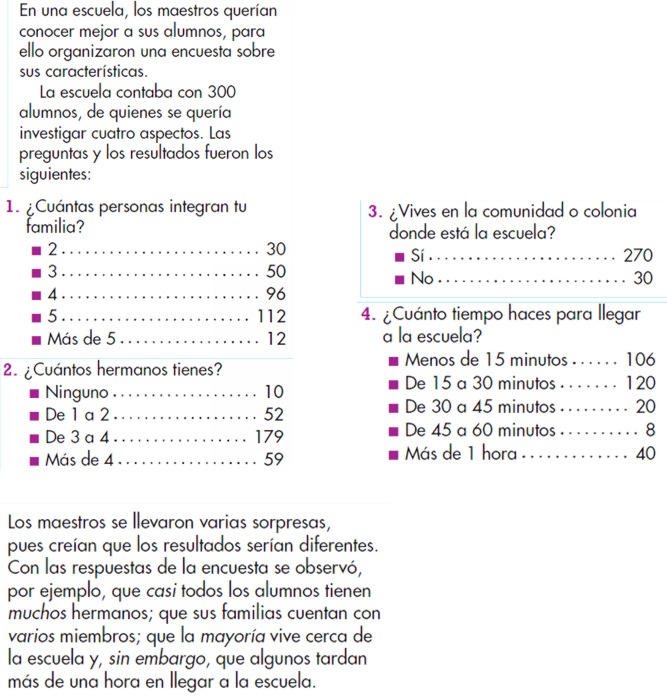 Preguntar: ¿De qué trata?, ¿Cuántos alumnos la contestaron?, ¿Todos respondieron las mismas respuestas?DESARROLLOExplicar: Un reporte de encuesta tiene como objetivo justificar, mediante un texto coherente, los resultados obtenidos de un cuestionario que fue aplicado a un cierto número de personas para obtener determinada información. Puede ser la conclusión de una investigación previa o adoptar una postura de problema-solución  en base a una serie de preguntas.Pedir que se reúnan en equipos.Solicitar que discutan acerca de las características de los reportes de encuesta, tomando en cuenta el que leyeron al inicio de la clase.Pedir que elaboren en su cuaderno un listado de éstas características.CIERREEntregar ejercicios sobre el tema para que los resuelvan.RECURSO.- EjercicioCRITERIO.-  Reconocen las  características y la función de los reportes de encuesta.INICIO Solicitar que observen las siguientes imágenes y lean el texto que aparece en ellas:Preguntar: ¿De qué trata?, ¿Cuántos alumnos la contestaron?, ¿Todos respondieron las mismas respuestas?DESARROLLOExplicar: Un reporte de encuesta tiene como objetivo justificar, mediante un texto coherente, los resultados obtenidos de un cuestionario que fue aplicado a un cierto número de personas para obtener determinada información. Puede ser la conclusión de una investigación previa o adoptar una postura de problema-solución  en base a una serie de preguntas.Pedir que se reúnan en equipos.Solicitar que discutan acerca de las características de los reportes de encuesta, tomando en cuenta el que leyeron al inicio de la clase.Pedir que elaboren en su cuaderno un listado de éstas características.CIERREEntregar ejercicios sobre el tema para que los resuelvan.RECURSOS DIDÁCTICOSINICIO Solicitar que observen las siguientes imágenes y lean el texto que aparece en ellas:Preguntar: ¿De qué trata?, ¿Cuántos alumnos la contestaron?, ¿Todos respondieron las mismas respuestas?DESARROLLOExplicar: Un reporte de encuesta tiene como objetivo justificar, mediante un texto coherente, los resultados obtenidos de un cuestionario que fue aplicado a un cierto número de personas para obtener determinada información. Puede ser la conclusión de una investigación previa o adoptar una postura de problema-solución  en base a una serie de preguntas.Pedir que se reúnan en equipos.Solicitar que discutan acerca de las características de los reportes de encuesta, tomando en cuenta el que leyeron al inicio de la clase.Pedir que elaboren en su cuaderno un listado de éstas características.CIERREEntregar ejercicios sobre el tema para que los resuelvan.Ejercicios.Imágenes sobre un reporte de encuesta.PÁGINAS DEL LIBRO DEL ALUMNO.- 126 - 135Notas:___________________________________________________________________________________________________________________________ ________________________________________________________________________________________________________________________________Notas:___________________________________________________________________________________________________________________________ ________________________________________________________________________________________________________________________________EJESentido Numérico y pensamiento algebraicoAPRENDIZAJES ESPERADOS- Resuelve problemas que implican identificar la regularidad de sucesiones con progresión aritmética.- Resuelve problemas que implican efectuar hasta tres operaciones de adición y sustracción.- Resuelve problemas que impliquen dividir mediante diversos procedimientos.CONTENIDO DISCIPLINARProblemas multiplicativos Identificación y uso de la división para resolver problemas multiplicativos, a partir de los procedimientos ya utilizados (suma, resta, multiplicación). Representación convencional de la división: a ÷ b = c.ESTÁNDARES QUE SE FAVORECEN1.3.1. Resuelve problemas que impliquen multiplicar o dividir números naturales utilizando procedimientos informales.3.4. Comparte e intercambia ideas sobre los procedimientos y resultados al resolver problemas.COMPETENCIAS MATEMÁTICAS- Resolver problemas de manera autónoma.                                                                     - Comunicar información matemática.- Validar procedimientos y resultados.                                                                               - Manejar técnicas eficientemente.SECUENCIA DIDÁCTICASECUENCIA DIDÁCTICAMOMENTOFECHA DE  APLICACIONSESIÓN Y ACTIVIDADESDESARROLLO1.- Entregar ejercicios en los que deberán resolver problemas multiplicativos mediante la división.Propiciar el intercambio de procedimientos y resultados.DESARROLLO2.- Entregar ejercicios en los que deberán resolver problemas multiplicativos a partir de la división.Propiciar el intercambio de procedimientos y resultados. DESARROLLO3.- Entregar ejercicios en los que deberán resolver problemas multiplicativos mediante la división.Invitar a la socialización de procedimientos y resultados.CIERRE4.- Entregar ejercicios en los que deberán resolver problemas multiplicativos mediante la división.Propiciar el intercambio de procedimientos y resultados.EVALUACIÓN.-   RECURSOS.-  Situaciones, ejercicios, problemas, preguntas.                            CRITERIOS.- Procedimientos adecuados y resultados correctos.EVALUACIÓN.-   RECURSOS.-  Situaciones, ejercicios, problemas, preguntas.                            CRITERIOS.- Procedimientos adecuados y resultados correctos.RECURSOS DIDACTICOS.-  Ejercicios.RECURSOS DIDACTICOS.-  Ejercicios.PÁGINAS DEL LIBRO SEP DEL ALUMNO.-  122-125PÁGINAS DEL LIBRO SEP DEL ALUMNO.-  122-125Notas:__________________________________________________________________________________________________________________________ ________________________________________________________________________________________________________________________________________________________________________________________________________________________________________________________________________________________________________________________________________________________________________________________________________________________________________________________________________________________________________________________________________________________________________________________________________________________________________________________________Notas:__________________________________________________________________________________________________________________________ ________________________________________________________________________________________________________________________________________________________________________________________________________________________________________________________________________________________________________________________________________________________________________________________________________________________________________________________________________________________________________________________________________________________________________________________________________________________________________________________________EJEForma, espacio y medidaAPRENDIZAJES ESPERADOS- Resuelve problemas que implican identificar la regularidad de sucesiones con progresión aritmética.- Resuelve problemas que implican efectuar hasta tres operaciones de adición y sustracción.- Resuelve problemas que impliquen dividir mediante diversos procedimientos.CONTENIDO DISCIPLINARFiguras y cuerpos Identificación de ángulos como resultado de cambios de dirección.ESTÁNDARES QUE SE FAVORECEN2.2.1. Mide y compara longitudes utilizando unidades no convencionales y algunas convencionales comunes (m, cm).3.2. Aplica el razonamiento matemático a la solución de problemas personales, sociales y naturales, aceptando el principio de que existen diversos procedimientos para resolver los problemas particulares.COMPETENCIAS MATEMÁTICAS- Resolver problemas de manera autónoma.                                                                     - Comunicar información matemática.- Validar procedimientos y resultados.                                                                               - Manejar técnicas eficientemente.SECUENCIA DIDÁCTICASECUENCIA DIDÁCTICAMOMENTOFECHA DE  APLICACIONSESIÓN Y ACTIVIDADESINICIO5.- Entregar ejercicios en los que deberán identificar y trazar algunos ángulos realizando cambios de dirección.Propiciar el intercambio de procedimientos y resultados. Mostrar gráficamente la manera en la que se puede representar:       1/4 de giro                                                1/2 giro                                                     1 giro completo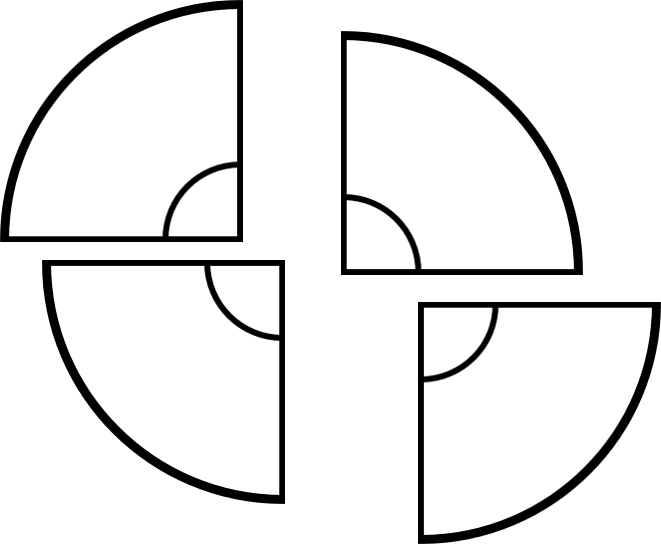 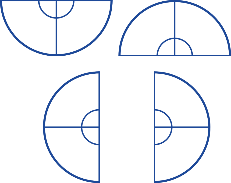 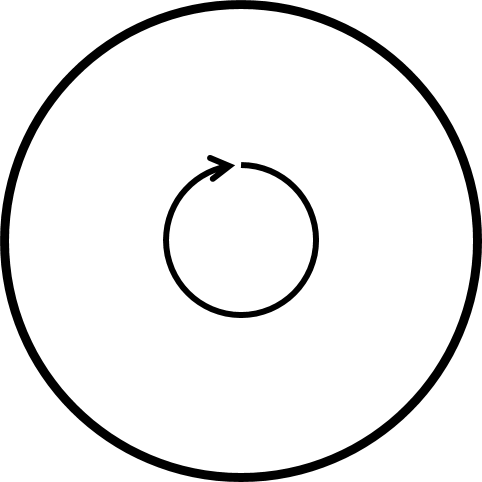 Pedir que dibujen en su cuaderno las diferentes formas en las que se puede representar 1/4 de giro, 1/2 giro y 1 giro completo.Entregar ejercicios en los que deberán identificar y escribir el nombre de los ángulos (agudo, obtuso, recto y llano).Invitar a la socialización de las respuestas.EVALUACIÓN.-   RECURSOS.-  Situaciones, ejercicios, problemas, preguntas.                            CRITERIOS.- Procedimientos adecuados y resultados correctos.EVALUACIÓN.-   RECURSOS.-  Situaciones, ejercicios, problemas, preguntas.                            CRITERIOS.- Procedimientos adecuados y resultados correctos.RECURSOS DIDACTICOS.-  Ejercicios.RECURSOS DIDACTICOS.-  Ejercicios.PÁGINAS DEL LIBRO SEP DEL ALUMNO.-  126--136PÁGINAS DEL LIBRO SEP DEL ALUMNO.-  126--136Notas:__________________________________________________________________________________________________________________________ ________________________________________________________________________________________________________________________________________________________________________________________________________________________________________________________________________________________________________________________________________________________________________________________________________________________________________________________________________________________________________________________________________________________________________________________________________________________________________________________________Notas:__________________________________________________________________________________________________________________________ ________________________________________________________________________________________________________________________________________________________________________________________________________________________________________________________________________________________________________________________________________________________________________________________________________________________________________________________________________________________________________________________________________________________________________________________________________________________________________________________________¿Por qué se transforman las cosas? La interacción de objetos produce cambios de forma, posición, sonido y efectos luminosos¿Por qué se transforman las cosas? La interacción de objetos produce cambios de forma, posición, sonido y efectos luminosos¿Por qué se transforman las cosas? La interacción de objetos produce cambios de forma, posición, sonido y efectos luminososAprendizajes esperados:Contenidos:Contenidos:- Describe los efectos de atracción y repulsión de los imanes sobre otros objetos, a partir de sus interacciones.- Explica la secuencia del día y de la noche y las fases de la Luna considerando los movimientos de la Tierra y la Luna.¿Cuáles son los efectos que provocan los imanes?- Características de los imanes: polos y efectos de atracción y repulsión de objetos.¿Por qué se producen el día y la noche y las fases de la Luna?- Movimientos de rotación y traslación de la Tierra, y el movimiento de rotación de la Luna.¿Cuáles son los efectos que provocan los imanes?- Características de los imanes: polos y efectos de atracción y repulsión de objetos.¿Por qué se producen el día y la noche y las fases de la Luna?- Movimientos de rotación y traslación de la Tierra, y el movimiento de rotación de la Luna.Estándares que se favorecen:Estándares que se favorecen:Competencias que se favorecen: 1. Conocimiento científico1.5. Identifica cambios en fenómenos naturales y estados físicos en función de la temperatura; la sucesión del día y la noche, y las fases de la Luna.1.7. Describe efectos de la interacción de objetos relacionados con la aplicación de las fuerzas, el magnetismo y el sonido.1.9. Describe algunas características del Sol, las estrellas y la Luna, así como los movimientos de la Tierra y la Luna.2. Aplicaciones del conocimiento científico y de la tecnología2.1. Relaciona las fuerzas, el magnetismo, la electricidad, la luz, el calor y el sonido con su aplicación en diversos aparatos de uso cotidiano.2.2. Relaciona las características de los materiales con las formas en que pueden utilizarse.1. Conocimiento científico1.5. Identifica cambios en fenómenos naturales y estados físicos en función de la temperatura; la sucesión del día y la noche, y las fases de la Luna.1.7. Describe efectos de la interacción de objetos relacionados con la aplicación de las fuerzas, el magnetismo y el sonido.1.9. Describe algunas características del Sol, las estrellas y la Luna, así como los movimientos de la Tierra y la Luna.2. Aplicaciones del conocimiento científico y de la tecnología2.1. Relaciona las fuerzas, el magnetismo, la electricidad, la luz, el calor y el sonido con su aplicación en diversos aparatos de uso cotidiano.2.2. Relaciona las características de los materiales con las formas en que pueden utilizarse.- Comprensión de fenómenos y procesos naturales desde la perspectiva científica.- Toma de decisiones informadas para el cuidado del ambiente y la promoción de la salud orientadas a la cultura de la prevención.- Comprensión de los alcances y limitaciones de la ciencia y del desarrollo tecnológico en diversos contextos.APRENDIZAJES ESPERADOSCONTENIDOSTEMA DE LA SESIÓNDescribe los efectos de atracción y repulsión de los imanes sobre otros objetos, a partir de sus interacciones.Características de los imanes: polos y efectos de atracción y repulsión de objetos.Características de los imanesSECUENCIA DIDÁCTICAEVALUACIÓNINICIO Preguntar: ¿Por qué en ocasiones los imanes se repelen?, ¿A qué se debe esto?DESARROLLOExplicar: Los imanes se orientan en una dirección específica del espacio cuando son suspendidos adecuadamente. Si colgamos cualquier imán en el espacio por medio de un hilo se observa que adquiere una orientación especial: una parte del imán se orienta aproximadamente hacia el norte geográfico y la otra se orienta hacia el Sur. El lado que se orienta hacia el norte se denomina polo norte del imán y el lado que se orienta hacia el sur se denomina polo Sur.  La capacidad de atracción del imán es prácticamente nula en su parte central. Preguntar: ¿Qué son los polos? Son los extremos de un imán. En ellos el poder de atracción es máximo.  Se les denomina polo norte y polo sur. Los polos opuestos se atraen y los polos iguales se repelen. Es imposible aislar los polos magnéticos de un imán.  No es posible, obtener un imán con un solo polo magnético. Pedir contesten en su cuaderno las siguientes preguntas:¿Qué nombre recibe el polo del imán que se orienta hacia el norte? Polo norte ¿Qué nombre recibe el polo del imán que se orienta hacia el sur? Polo surSolicitar que consigan un imán y un hilo. Pedir que aten un trozo de hilo al imán cuidadosamente y  verifiquen que esté bien amarrado. Solicitar que tomen el otro extremo del hilo y lo levanten para que el imán quede en el aire. Comentar que traten de mantener el hilo tenso y no hagan ningún movimiento con él.Pedir que observen detenidamente hacia donde apunta el imán.Preguntar: ¿Sabes hacia dónde se encuentra el norte? Mencionar la orientación que se pide.Comentar que la parte del imán que apunte hacia el norte es el polo Norte y la otra será el polo Sur.Pedir que escriban en su cuaderno las cinco características de los polos:- Son los extremos de un imán. - En ellos el poder de atracción es máximo.  - Se les denomina polo norte y polo sur.  El polo que señala hacia el Norte geográfico se denomina polo norte del imán y el que se orienta hacia el Sur de la Tierra recibe el nombre de polo sur del imán. - Los polos opuestos se atraen y los polos iguales se repelen.- Es imposible aislar los polos magnéticos de un imán.  No es posible, obtener un imán con un solo polo magnético. CIERRESolicitar que realicen en su cuaderno un dibujo de un imán y agreguen el nombre de los polos que lo conforman.  RECURSO.- Apunte, dibujo.CRITERIO.- Identifican los efectos de atracción y repulsión de los imanes sobre otros objetos.   INICIO Preguntar: ¿Por qué en ocasiones los imanes se repelen?, ¿A qué se debe esto?DESARROLLOExplicar: Los imanes se orientan en una dirección específica del espacio cuando son suspendidos adecuadamente. Si colgamos cualquier imán en el espacio por medio de un hilo se observa que adquiere una orientación especial: una parte del imán se orienta aproximadamente hacia el norte geográfico y la otra se orienta hacia el Sur. El lado que se orienta hacia el norte se denomina polo norte del imán y el lado que se orienta hacia el sur se denomina polo Sur.  La capacidad de atracción del imán es prácticamente nula en su parte central. Preguntar: ¿Qué son los polos? Son los extremos de un imán. En ellos el poder de atracción es máximo.  Se les denomina polo norte y polo sur. Los polos opuestos se atraen y los polos iguales se repelen. Es imposible aislar los polos magnéticos de un imán.  No es posible, obtener un imán con un solo polo magnético. Pedir contesten en su cuaderno las siguientes preguntas:¿Qué nombre recibe el polo del imán que se orienta hacia el norte? Polo norte ¿Qué nombre recibe el polo del imán que se orienta hacia el sur? Polo surSolicitar que consigan un imán y un hilo. Pedir que aten un trozo de hilo al imán cuidadosamente y  verifiquen que esté bien amarrado. Solicitar que tomen el otro extremo del hilo y lo levanten para que el imán quede en el aire. Comentar que traten de mantener el hilo tenso y no hagan ningún movimiento con él.Pedir que observen detenidamente hacia donde apunta el imán.Preguntar: ¿Sabes hacia dónde se encuentra el norte? Mencionar la orientación que se pide.Comentar que la parte del imán que apunte hacia el norte es el polo Norte y la otra será el polo Sur.Pedir que escriban en su cuaderno las cinco características de los polos:- Son los extremos de un imán. - En ellos el poder de atracción es máximo.  - Se les denomina polo norte y polo sur.  El polo que señala hacia el Norte geográfico se denomina polo norte del imán y el que se orienta hacia el Sur de la Tierra recibe el nombre de polo sur del imán. - Los polos opuestos se atraen y los polos iguales se repelen.- Es imposible aislar los polos magnéticos de un imán.  No es posible, obtener un imán con un solo polo magnético. CIERRESolicitar que realicen en su cuaderno un dibujo de un imán y agreguen el nombre de los polos que lo conforman.  RECURSOS DIDÁCTICOSINICIO Preguntar: ¿Por qué en ocasiones los imanes se repelen?, ¿A qué se debe esto?DESARROLLOExplicar: Los imanes se orientan en una dirección específica del espacio cuando son suspendidos adecuadamente. Si colgamos cualquier imán en el espacio por medio de un hilo se observa que adquiere una orientación especial: una parte del imán se orienta aproximadamente hacia el norte geográfico y la otra se orienta hacia el Sur. El lado que se orienta hacia el norte se denomina polo norte del imán y el lado que se orienta hacia el sur se denomina polo Sur.  La capacidad de atracción del imán es prácticamente nula en su parte central. Preguntar: ¿Qué son los polos? Son los extremos de un imán. En ellos el poder de atracción es máximo.  Se les denomina polo norte y polo sur. Los polos opuestos se atraen y los polos iguales se repelen. Es imposible aislar los polos magnéticos de un imán.  No es posible, obtener un imán con un solo polo magnético. Pedir contesten en su cuaderno las siguientes preguntas:¿Qué nombre recibe el polo del imán que se orienta hacia el norte? Polo norte ¿Qué nombre recibe el polo del imán que se orienta hacia el sur? Polo surSolicitar que consigan un imán y un hilo. Pedir que aten un trozo de hilo al imán cuidadosamente y  verifiquen que esté bien amarrado. Solicitar que tomen el otro extremo del hilo y lo levanten para que el imán quede en el aire. Comentar que traten de mantener el hilo tenso y no hagan ningún movimiento con él.Pedir que observen detenidamente hacia donde apunta el imán.Preguntar: ¿Sabes hacia dónde se encuentra el norte? Mencionar la orientación que se pide.Comentar que la parte del imán que apunte hacia el norte es el polo Norte y la otra será el polo Sur.Pedir que escriban en su cuaderno las cinco características de los polos:- Son los extremos de un imán. - En ellos el poder de atracción es máximo.  - Se les denomina polo norte y polo sur.  El polo que señala hacia el Norte geográfico se denomina polo norte del imán y el que se orienta hacia el Sur de la Tierra recibe el nombre de polo sur del imán. - Los polos opuestos se atraen y los polos iguales se repelen.- Es imposible aislar los polos magnéticos de un imán.  No es posible, obtener un imán con un solo polo magnético. CIERRESolicitar que realicen en su cuaderno un dibujo de un imán y agreguen el nombre de los polos que lo conforman.  Materiales: imán e hilo.PÁGINAS DEL LIBRO DEL ALUMNO.- 120 - 125Notas:___________________________________________________________________________________________________________________________ ________________________________________________________________________________________________________________________________Notas:___________________________________________________________________________________________________________________________ ________________________________________________________________________________________________________________________________APRENDIZAJES ESPERADOSCONTENIDOSTEMA DE LA SESIÓNExplica la secuencia del día y de la noche y las fases de la Luna considerando los movimientos de la Tierra y la Luna.Movimientos de rotación y traslación de la Tierra, y el movimiento de rotación de la Luna.Los movimientos de la Tierra.SECUENCIA DIDÁCTICAEVALUACIÓNINICIO Preguntar: ¿Por qué existe el día y la noche?, ¿Qué pasa con el sol por las noches?, ¿Qué pasa con la luna y las estrellas durante el día?DESARROLLOExplicar: La Tierra está en continuo movimiento. Se desplaza, con el resto de planetas y cuerpos del Sistema Solar, girando alrededor del centro de nuestra galaxia, la Vía Láctea. Sin embargo, este movimiento afecta poco nuestra vida cotidiana. Más importante, para nosotros, es el movimiento que efectúa describiendo su órbita alrededor del Sol, ya que determina el año y el cambio de estaciones. Y, aún más, la rotación de la Tierra alrededor de su propio eje, que provoca el día y la noche.El movimiento de traslación: Por el movimiento de traslación la Tierra se mueve alrededor del Sol, impulsada por la gravitación, en 365 días, 5 horas y 57 minutos, equivalente a 365,2422 días, que es la duración del año. El movimiento de rotación: Cada 24 horas (cada 23 h 56 minutos), la Tierra da una vuelta completa alrededor de un eje ideal que pasa por los polos. Entregar ejercicios en los cuales recortarán las características de los movimientos de traslación y rotación y los clasificarán en una tabla. CIERRE Entregar ejercicios sobre el tema para que los resuelvan.  Mostrar animación de los movimientos de rotación y translación  para que seleccionen el nombre correcto de cada uno. RECURSO.- Ejercicio.CRITERIO.- Identifican la secuencias del día y de la noche, así como de las fases de la luna considerando los movimientos de la Tierra y la Luna. INICIO Preguntar: ¿Por qué existe el día y la noche?, ¿Qué pasa con el sol por las noches?, ¿Qué pasa con la luna y las estrellas durante el día?DESARROLLOExplicar: La Tierra está en continuo movimiento. Se desplaza, con el resto de planetas y cuerpos del Sistema Solar, girando alrededor del centro de nuestra galaxia, la Vía Láctea. Sin embargo, este movimiento afecta poco nuestra vida cotidiana. Más importante, para nosotros, es el movimiento que efectúa describiendo su órbita alrededor del Sol, ya que determina el año y el cambio de estaciones. Y, aún más, la rotación de la Tierra alrededor de su propio eje, que provoca el día y la noche.El movimiento de traslación: Por el movimiento de traslación la Tierra se mueve alrededor del Sol, impulsada por la gravitación, en 365 días, 5 horas y 57 minutos, equivalente a 365,2422 días, que es la duración del año. El movimiento de rotación: Cada 24 horas (cada 23 h 56 minutos), la Tierra da una vuelta completa alrededor de un eje ideal que pasa por los polos. Entregar ejercicios en los cuales recortarán las características de los movimientos de traslación y rotación y los clasificarán en una tabla. CIERRE Entregar ejercicios sobre el tema para que los resuelvan.  Mostrar animación de los movimientos de rotación y translación  para que seleccionen el nombre correcto de cada uno. RECURSOS DIDÁCTICOSINICIO Preguntar: ¿Por qué existe el día y la noche?, ¿Qué pasa con el sol por las noches?, ¿Qué pasa con la luna y las estrellas durante el día?DESARROLLOExplicar: La Tierra está en continuo movimiento. Se desplaza, con el resto de planetas y cuerpos del Sistema Solar, girando alrededor del centro de nuestra galaxia, la Vía Láctea. Sin embargo, este movimiento afecta poco nuestra vida cotidiana. Más importante, para nosotros, es el movimiento que efectúa describiendo su órbita alrededor del Sol, ya que determina el año y el cambio de estaciones. Y, aún más, la rotación de la Tierra alrededor de su propio eje, que provoca el día y la noche.El movimiento de traslación: Por el movimiento de traslación la Tierra se mueve alrededor del Sol, impulsada por la gravitación, en 365 días, 5 horas y 57 minutos, equivalente a 365,2422 días, que es la duración del año. El movimiento de rotación: Cada 24 horas (cada 23 h 56 minutos), la Tierra da una vuelta completa alrededor de un eje ideal que pasa por los polos. Entregar ejercicios en los cuales recortarán las características de los movimientos de traslación y rotación y los clasificarán en una tabla. CIERRE Entregar ejercicios sobre el tema para que los resuelvan.  Mostrar animación de los movimientos de rotación y translación  para que seleccionen el nombre correcto de cada uno. Ejercicios.PÁGINAS DEL LIBRO DEL ALUMNO.- 112 - 113Notas:___________________________________________________________________________________________________________________________ ________________________________________________________________________________________________________________________________Notas:___________________________________________________________________________________________________________________________ ________________________________________________________________________________________________________________________________APRENDIZAJES ESPERADOSCONTENIDOSTEMA DE LA SESIÓNExplica la secuencia del día y de la noche y las fases de la Luna considerando los movimientos de la Tierra y la Luna.Movimientos de rotación y traslación de la Tierra, y el movimiento de rotación de la Luna.Los movimientos de la Luna.SECUENCIA DIDÁCTICAEVALUACIÓNINICIO Preguntar: ¿Has visto la luna?, ¿Cuándo la puedes ver?, ¿Qué forma tiene?, ¿De qué color es?DESARROLLOExplicar: La Luna es el único satélite natural de la Tierra. Gira alrededor de su eje  en aproximadamente 27.32 días  y se traslada alrededor de la Tierra en el mismo intervalo de tiempo, de ahí que siempre nos muestra la misma cara. La Luna gira alrededor de la Tierra aproximadamente una vez al mes. Si la Tierra no girara en un día completo, sería muy fácil detectar el movimiento de la Luna en su órbita. Este movimiento hace que la Luna avance alrededor de 12 grados en el cielo cada día. Entregar ejercicios acerca del tema para que los contesten.Pedir que escriban en su cuaderno las diez oraciones contestadas de los ejercicios:1. La luna es el único satélite natural de la Tierra. 2. La luna gira alrededor de su eje en aproximadamente 27.32 días.3. La Luna gira alrededor de la Tierra. 4. La Luna se traslada alrededor de la Tierra en un tiempo igual al que gira alrededor de su eje. 5. Nosotros siempre vemos la misma cara de la luna. 6. Si la Tierra no girara en un día podríamos detectar el movimiento de la Luna en su órbita.7. Cada día, la Luna avanza alrededor de 12 grados en el cielo. 8. La Tierra completa un giro cada día. 9. La luna se mueve en su órbita hacia el este. 10. Cada día a la Tierra le toma alrededor de 50 minutos más estar de frente con la Luna.CIERREPropiciar la socialización de los enunciados.  RECURSO.- Ejercicio.CRITERIO.- Identifican la secuencias del día y de la noche, así como  de las fases de la luna considerando los movimientos de la Tierra y la Luna.INICIO Preguntar: ¿Has visto la luna?, ¿Cuándo la puedes ver?, ¿Qué forma tiene?, ¿De qué color es?DESARROLLOExplicar: La Luna es el único satélite natural de la Tierra. Gira alrededor de su eje  en aproximadamente 27.32 días  y se traslada alrededor de la Tierra en el mismo intervalo de tiempo, de ahí que siempre nos muestra la misma cara. La Luna gira alrededor de la Tierra aproximadamente una vez al mes. Si la Tierra no girara en un día completo, sería muy fácil detectar el movimiento de la Luna en su órbita. Este movimiento hace que la Luna avance alrededor de 12 grados en el cielo cada día. Entregar ejercicios acerca del tema para que los contesten.Pedir que escriban en su cuaderno las diez oraciones contestadas de los ejercicios:1. La luna es el único satélite natural de la Tierra. 2. La luna gira alrededor de su eje en aproximadamente 27.32 días.3. La Luna gira alrededor de la Tierra. 4. La Luna se traslada alrededor de la Tierra en un tiempo igual al que gira alrededor de su eje. 5. Nosotros siempre vemos la misma cara de la luna. 6. Si la Tierra no girara en un día podríamos detectar el movimiento de la Luna en su órbita.7. Cada día, la Luna avanza alrededor de 12 grados en el cielo. 8. La Tierra completa un giro cada día. 9. La luna se mueve en su órbita hacia el este. 10. Cada día a la Tierra le toma alrededor de 50 minutos más estar de frente con la Luna.CIERREPropiciar la socialización de los enunciados.  RECURSOS DIDÁCTICOSINICIO Preguntar: ¿Has visto la luna?, ¿Cuándo la puedes ver?, ¿Qué forma tiene?, ¿De qué color es?DESARROLLOExplicar: La Luna es el único satélite natural de la Tierra. Gira alrededor de su eje  en aproximadamente 27.32 días  y se traslada alrededor de la Tierra en el mismo intervalo de tiempo, de ahí que siempre nos muestra la misma cara. La Luna gira alrededor de la Tierra aproximadamente una vez al mes. Si la Tierra no girara en un día completo, sería muy fácil detectar el movimiento de la Luna en su órbita. Este movimiento hace que la Luna avance alrededor de 12 grados en el cielo cada día. Entregar ejercicios acerca del tema para que los contesten.Pedir que escriban en su cuaderno las diez oraciones contestadas de los ejercicios:1. La luna es el único satélite natural de la Tierra. 2. La luna gira alrededor de su eje en aproximadamente 27.32 días.3. La Luna gira alrededor de la Tierra. 4. La Luna se traslada alrededor de la Tierra en un tiempo igual al que gira alrededor de su eje. 5. Nosotros siempre vemos la misma cara de la luna. 6. Si la Tierra no girara en un día podríamos detectar el movimiento de la Luna en su órbita.7. Cada día, la Luna avanza alrededor de 12 grados en el cielo. 8. La Tierra completa un giro cada día. 9. La luna se mueve en su órbita hacia el este. 10. Cada día a la Tierra le toma alrededor de 50 minutos más estar de frente con la Luna.CIERREPropiciar la socialización de los enunciados.  Ejercicios.PÁGINAS DEL LIBRO DEL ALUMNO.- Notas:___________________________________________________________________________________________________________________________ ________________________________________________________________________________________________________________________________Notas:___________________________________________________________________________________________________________________________ ________________________________________________________________________________________________________________________________Mi entidad de 1821 a 1920Mi entidad de 1821 a 1920Aprendizajes esperados:Contenidos:- Identifica actividades económicas, comunicaciones y transportes que cambiaron la entidad durante el Porfiriato.- Describe consecuencias de la Revolución Mexicana en la vida cotidiana de la entidad.- Las actividades económicas y los cambios en los paisajes durante el Porfiriato.- La vida cotidiana en mi entidad durante la Revolución Mexicana.Competencias que se favorecen: Competencias que se favorecen: - Relación del espacio geográfico y el tiempo histórico.                                                              - Aprecio de la diversidad natural y cultural.- Manejo de información geográfica e histórica.- Relación del espacio geográfico y el tiempo histórico.                                                              - Aprecio de la diversidad natural y cultural.- Manejo de información geográfica e histórica.APRENDIZAJES ESPERADOSCONTENIDOSTEMA DE LA SESIÓNIdentifica actividades económicas, comunicaciones y transportes que cambiaron la entidad durante el Porfiriato.Las actividades económicas y los cambios en los paisajes durante el Porfiriato.Las principales actividades durante el Porfiriato.SECUENCIA DIDÁCTICAEVALUACIÓNINICIO Preguntar: ¿Qué actividades económicas sobresalieron durante el Porfiriato?, ¿Qué transporte tomó gran relevancia en México durante el Porfiriato?DESARROLLOExplicar: Durante el gobierno de Díaz se rehabilitaron varios puertos y se tendieron 20,000 kilómetros de vías férreas.  Al mismo tiempo, aumentaron la circulación de productos entre distintas regiones de México y sirvieron como medio de control político y militar. El correo y los telégrafos se extendieron por el territorio nacional; se fundaron algunos bancos, el gobierno puso en orden sus fianzas, comenzó a cobrar impuestos regularmente, y llegó a pagar las deudas del país. Esto permitió el progreso de la agricultura, el comercio, la minería y la industria: sobre todo la cervecera, la tabacalera, la vidriera y la textil. CIERREPedir que escriban en su cuaderno los siguientes enunciados y los complementen:En los primeros años de la vida independiente el país estaba muy mal comunicado, se viajaba en diligencias, a caballo o a pie, por caminos malos y plagados de asaltantes, del transporte se hacían cargo los arrieros, con sus recuas de mulas. Durante el Porfiriato, los ferrocarriles y el telégrafo transformaron la vida. Los viajes resultaron más rápidos, cómodos y seguros.Mucha más gente aprendió a leer y esto permitió que aparecieran nuevos periódicos, revistas y libros escritos e impresos en México. Los músicos crearon composiciones con hondas raíces populares. RECURSO.- Apunte. CRITERIO.- Reconocen actividades económicas, comunicaciones y transportes que cambiaron la entidad durante el Porfiriato. INICIO Preguntar: ¿Qué actividades económicas sobresalieron durante el Porfiriato?, ¿Qué transporte tomó gran relevancia en México durante el Porfiriato?DESARROLLOExplicar: Durante el gobierno de Díaz se rehabilitaron varios puertos y se tendieron 20,000 kilómetros de vías férreas.  Al mismo tiempo, aumentaron la circulación de productos entre distintas regiones de México y sirvieron como medio de control político y militar. El correo y los telégrafos se extendieron por el territorio nacional; se fundaron algunos bancos, el gobierno puso en orden sus fianzas, comenzó a cobrar impuestos regularmente, y llegó a pagar las deudas del país. Esto permitió el progreso de la agricultura, el comercio, la minería y la industria: sobre todo la cervecera, la tabacalera, la vidriera y la textil. CIERREPedir que escriban en su cuaderno los siguientes enunciados y los complementen:En los primeros años de la vida independiente el país estaba muy mal comunicado, se viajaba en diligencias, a caballo o a pie, por caminos malos y plagados de asaltantes, del transporte se hacían cargo los arrieros, con sus recuas de mulas. Durante el Porfiriato, los ferrocarriles y el telégrafo transformaron la vida. Los viajes resultaron más rápidos, cómodos y seguros.Mucha más gente aprendió a leer y esto permitió que aparecieran nuevos periódicos, revistas y libros escritos e impresos en México. Los músicos crearon composiciones con hondas raíces populares. RECURSOS DIDÁCTICOSINICIO Preguntar: ¿Qué actividades económicas sobresalieron durante el Porfiriato?, ¿Qué transporte tomó gran relevancia en México durante el Porfiriato?DESARROLLOExplicar: Durante el gobierno de Díaz se rehabilitaron varios puertos y se tendieron 20,000 kilómetros de vías férreas.  Al mismo tiempo, aumentaron la circulación de productos entre distintas regiones de México y sirvieron como medio de control político y militar. El correo y los telégrafos se extendieron por el territorio nacional; se fundaron algunos bancos, el gobierno puso en orden sus fianzas, comenzó a cobrar impuestos regularmente, y llegó a pagar las deudas del país. Esto permitió el progreso de la agricultura, el comercio, la minería y la industria: sobre todo la cervecera, la tabacalera, la vidriera y la textil. CIERREPedir que escriban en su cuaderno los siguientes enunciados y los complementen:En los primeros años de la vida independiente el país estaba muy mal comunicado, se viajaba en diligencias, a caballo o a pie, por caminos malos y plagados de asaltantes, del transporte se hacían cargo los arrieros, con sus recuas de mulas. Durante el Porfiriato, los ferrocarriles y el telégrafo transformaron la vida. Los viajes resultaron más rápidos, cómodos y seguros.Mucha más gente aprendió a leer y esto permitió que aparecieran nuevos periódicos, revistas y libros escritos e impresos en México. Los músicos crearon composiciones con hondas raíces populares. PÁGINAS DEL LIBRO DEL ALUMNO.-  Notas:___________________________________________________________________________________________________________________________ ________________________________________________________________________________________________________________________________Notas:___________________________________________________________________________________________________________________________ ________________________________________________________________________________________________________________________________APRENDIZAJES ESPERADOSCONTENIDOSTEMA DE LA SESIÓNDescribe consecuencias de la Revolución Mexicana en la vida cotidiana de la entidad.La vida cotidiana en mi entidad durante la RevoluciónMexicana.La vida cotidiana durante la revolución Mexicana.SECUENCIA DIDÁCTICAEVALUACIÓNINICIO Preguntar: ¿Qué fue la Revolución Mexicana?, ¿Qué ocurrió durante este tiempo?DESARROLLOExplicar: Durante la revolución, en distintas partes del país se levantaron en armas grupos revolucionarios con diferentes proyectos políticos. Éstos se organizaron en torno a caudillos como Emiliano Zapata, Francisco Villa, Venustiano Carranza y Álvaro Obregón. Cada uno de ellos elaboró un documento en el que plasmó sus demandas.  Venustiano Carranza fue gobernador de Coahuila durante el gobierno de Madero y a su muerte se convirtió en el principal líder revolucionario. Consideró necesario reformar la Constitución para impulsar de manera más equitativa la sociedad, el comercio y la industria, y favorecer la educación.CIERRESolicitar que escriban las siguientes oraciones en el cuaderno y las completen:El Plan de Ayala, propuesto por Emiliano Zapata, demandaba el reparto de tierras a indígenas y campesinos, y la entrega de terrenos, montes y aguas a quienes los necesitaran. El movimiento villista representó los anhelos y las necesidades de los trabajadores del campo en el norte del país.Villa elaboró la Ley Agraria General, en la que destacaba la reducción de las grandes propiedades territoriales a límites justos, distribuyendo equitativamente las tierras excedentes.RECURSO.- Apunte.   CRITERIO.- Reconocen las consecuencias de la Revolución Mexicana en la vida cotidiana de la entidad. INICIO Preguntar: ¿Qué fue la Revolución Mexicana?, ¿Qué ocurrió durante este tiempo?DESARROLLOExplicar: Durante la revolución, en distintas partes del país se levantaron en armas grupos revolucionarios con diferentes proyectos políticos. Éstos se organizaron en torno a caudillos como Emiliano Zapata, Francisco Villa, Venustiano Carranza y Álvaro Obregón. Cada uno de ellos elaboró un documento en el que plasmó sus demandas.  Venustiano Carranza fue gobernador de Coahuila durante el gobierno de Madero y a su muerte se convirtió en el principal líder revolucionario. Consideró necesario reformar la Constitución para impulsar de manera más equitativa la sociedad, el comercio y la industria, y favorecer la educación.CIERRESolicitar que escriban las siguientes oraciones en el cuaderno y las completen:El Plan de Ayala, propuesto por Emiliano Zapata, demandaba el reparto de tierras a indígenas y campesinos, y la entrega de terrenos, montes y aguas a quienes los necesitaran. El movimiento villista representó los anhelos y las necesidades de los trabajadores del campo en el norte del país.Villa elaboró la Ley Agraria General, en la que destacaba la reducción de las grandes propiedades territoriales a límites justos, distribuyendo equitativamente las tierras excedentes.RECURSOS DIDÁCTICOSINICIO Preguntar: ¿Qué fue la Revolución Mexicana?, ¿Qué ocurrió durante este tiempo?DESARROLLOExplicar: Durante la revolución, en distintas partes del país se levantaron en armas grupos revolucionarios con diferentes proyectos políticos. Éstos se organizaron en torno a caudillos como Emiliano Zapata, Francisco Villa, Venustiano Carranza y Álvaro Obregón. Cada uno de ellos elaboró un documento en el que plasmó sus demandas.  Venustiano Carranza fue gobernador de Coahuila durante el gobierno de Madero y a su muerte se convirtió en el principal líder revolucionario. Consideró necesario reformar la Constitución para impulsar de manera más equitativa la sociedad, el comercio y la industria, y favorecer la educación.CIERRESolicitar que escriban las siguientes oraciones en el cuaderno y las completen:El Plan de Ayala, propuesto por Emiliano Zapata, demandaba el reparto de tierras a indígenas y campesinos, y la entrega de terrenos, montes y aguas a quienes los necesitaran. El movimiento villista representó los anhelos y las necesidades de los trabajadores del campo en el norte del país.Villa elaboró la Ley Agraria General, en la que destacaba la reducción de las grandes propiedades territoriales a límites justos, distribuyendo equitativamente las tierras excedentes.PÁGINAS DEL LIBRO DEL ALUMNO.-  Notas:___________________________________________________________________________________________________________________________ ________________________________________________________________________________________________________________________________Notas:___________________________________________________________________________________________________________________________ ________________________________________________________________________________________________________________________________Leyes que regulan la convivencia y protegen nuestros derechosLeyes que regulan la convivencia y protegen nuestros derechosLeyes que regulan la convivencia y protegen nuestros derechosAprendizajes esperados:Ámbito:Contenidos:- Conoce los derechos de la niñez y localiza información sobre personas e instituciones que contribuyen a su protección.TransversalDialogarQué hacen las personas y las instituciones para proteger los derechos de los niños. Qué hago para proteger y contribuir al ejercicio de mis derechos. Qué puedo hacer para difundir los derechos de los niños.Competencias que se favorecen: Competencias que se favorecen: Competencias que se favorecen: - Apego a la legalidad y sentido de justicia.                                                                       - Comprensión y aprecio por la democracia.- Apego a la legalidad y sentido de justicia.                                                                       - Comprensión y aprecio por la democracia.- Apego a la legalidad y sentido de justicia.                                                                       - Comprensión y aprecio por la democracia.APRENDIZAJES ESPERADOSCONTENIDOSTEMA DE LA SESIÓNConoce los derechos de la niñez y localiza información sobre personas e instituciones que contribuyen a su protección. Qué hacen las personas y las instituciones para proteger los derechos de los niños. Qué hago para proteger y contribuir al ejercicio de mis derechos. Qué puedo hacer para difundir los derechos de los niños. Cuidado de los derechos de los niños.SECUENCIA DIDÁCTICAEVALUACIÓNINICIO Preguntar: ¿Qué haces para proteger y contribuir a tus derechos? DESARROLLOExplicar: La Constitución,  además de reconocer nuestros derechos fundamentales, nos otorga formas para protegerlos. La Constitución protegerá siempre nuestro derecho a la vida, a la salud, a la libertad, a la educación, a la igualdad entre personas, entre otros muchos derechos.Mencionar que una de las formas de protección que otorga nuestra carta magna es lo que llamamos el Juicio de Amparo, que nos defiende de actos o resoluciones de autoridades que lesionan sin razón nuestros derechos.Pedir que realicen un resumen de la información que se presentó.CIERRESolicitar que se reúnan en equipos para que participen en diferentes juegos de mesa: lotería, oca, serpientes y escaleras, damas chinas u otros.Comentar que se jugará por quince o veinte minutos.Solicitar que se mencionen las reglas que se siguieron en cada juego. Preguntar: ¿Por qué son necesarias las reglas?, ¿Qué pasaría si no las hubiera?Pedir que en su cuaderno realicen una lista de reglas que deben seguirse en diferentes momentos y situaciones de la jornada escolar. RECURSO.- Apunte.CRITERIO.-  Identifican información de personas que contribuyen al cuidado de los derechos de los niños.INICIO Preguntar: ¿Qué haces para proteger y contribuir a tus derechos? DESARROLLOExplicar: La Constitución,  además de reconocer nuestros derechos fundamentales, nos otorga formas para protegerlos. La Constitución protegerá siempre nuestro derecho a la vida, a la salud, a la libertad, a la educación, a la igualdad entre personas, entre otros muchos derechos.Mencionar que una de las formas de protección que otorga nuestra carta magna es lo que llamamos el Juicio de Amparo, que nos defiende de actos o resoluciones de autoridades que lesionan sin razón nuestros derechos.Pedir que realicen un resumen de la información que se presentó.CIERRESolicitar que se reúnan en equipos para que participen en diferentes juegos de mesa: lotería, oca, serpientes y escaleras, damas chinas u otros.Comentar que se jugará por quince o veinte minutos.Solicitar que se mencionen las reglas que se siguieron en cada juego. Preguntar: ¿Por qué son necesarias las reglas?, ¿Qué pasaría si no las hubiera?Pedir que en su cuaderno realicen una lista de reglas que deben seguirse en diferentes momentos y situaciones de la jornada escolar. RECURSOS DIDÁCTICOSINICIO Preguntar: ¿Qué haces para proteger y contribuir a tus derechos? DESARROLLOExplicar: La Constitución,  además de reconocer nuestros derechos fundamentales, nos otorga formas para protegerlos. La Constitución protegerá siempre nuestro derecho a la vida, a la salud, a la libertad, a la educación, a la igualdad entre personas, entre otros muchos derechos.Mencionar que una de las formas de protección que otorga nuestra carta magna es lo que llamamos el Juicio de Amparo, que nos defiende de actos o resoluciones de autoridades que lesionan sin razón nuestros derechos.Pedir que realicen un resumen de la información que se presentó.CIERRESolicitar que se reúnan en equipos para que participen en diferentes juegos de mesa: lotería, oca, serpientes y escaleras, damas chinas u otros.Comentar que se jugará por quince o veinte minutos.Solicitar que se mencionen las reglas que se siguieron en cada juego. Preguntar: ¿Por qué son necesarias las reglas?, ¿Qué pasaría si no las hubiera?Pedir que en su cuaderno realicen una lista de reglas que deben seguirse en diferentes momentos y situaciones de la jornada escolar. Juegos de mesa distintos.PÁGINAS DEL LIBRO DEL ALUMNO.- Notas:___________________________________________________________________________________________________________________________ ________________________________________________________________________________________________________________________________Notas:___________________________________________________________________________________________________________________________ ________________________________________________________________________________________________________________________________Aprendizajes esperados:Competencias que se favorecen:Competencias que se favorecen:Lenguaje artístico:Crea una narración sonora a partir de un argumento utilizando el cuerpo y la voz.- Artística y cultural.- Artística y cultural.- Música.EjeEjeEjeEjeApreciaciónExpresiónContextualizaciónContextualizaciónExploración de las posibilidades expresivas de los instrumentos construidos, así como del cuerpo y de la voz para representar ambientes, sucesos, imágenes o atmósferas.Creación de una narración sonora a partir de un argumento, utilizando los recursos expresivos de los instrumentos construidos, del cuerpo y de la voz.- Investigación acerca de la música descriptiva.- Reflexión sobre la musicalización o los recursos sonoros que se utilizan para reforzar las escenas o las situaciones dentro de una película, obras de teatro o comerciales.- Investigación acerca de la música descriptiva.- Reflexión sobre la musicalización o los recursos sonoros que se utilizan para reforzar las escenas o las situaciones dentro de una película, obras de teatro o comerciales.APRENDIZAJES ESPERADOSCONTENIDOSTEMA DE LA SESIÓNCrea una narración sonora a partir de un argumento utilizando el cuerpo y la voz. -Exploración de las posibilidades expresivas de los instrumentos construidos, así como del cuerpo y de la voz para representar ambientes, sucesos, imágenes o atmósferas. - Investigación acerca de la música descriptiva. Posibilidades expresivas de instrumentos.SECUENCIA DIDÁCTICAEVALUACIÓNINICIO Preguntar: ¿Qué crees que es la música descriptiva?DESARROLLOExplicar: La música descriptiva es aquella que  produce sonido de la naturaleza o de la realidad y además tiene por objetivo evocar ideas o imágenes extra-musicales en la mente del oyente, representando musicalmente una escena, imagen o estado de ánimo.Mencionar que los compositores del renacimiento han escrito una abundante cantidad de música programática, especialmente para clavecín, incluyendo obras como: “ The fall the leaf” (la caída de la hoja)CIERRELeer en voz alta el cuento de los tres cochinitos.Pedir que contesten en su cuaderno las siguientes preguntas: ¿Qué sonido pondrías al inicio del cuento utilizando algunas partes de tu cuerpo?, ¿Qué sonido harías para identificar el soplo del lobo?, ¿Cómo le harías para el sonido de la puerta?, ¿Y cuando los cerditos están temblando?RECURSO.- Apunte. CRITERIO.- Identifican la forma de crear una narración sonora a partir de un argumento utilizando el cuerpo y la voz.INICIO Preguntar: ¿Qué crees que es la música descriptiva?DESARROLLOExplicar: La música descriptiva es aquella que  produce sonido de la naturaleza o de la realidad y además tiene por objetivo evocar ideas o imágenes extra-musicales en la mente del oyente, representando musicalmente una escena, imagen o estado de ánimo.Mencionar que los compositores del renacimiento han escrito una abundante cantidad de música programática, especialmente para clavecín, incluyendo obras como: “ The fall the leaf” (la caída de la hoja)CIERRELeer en voz alta el cuento de los tres cochinitos.Pedir que contesten en su cuaderno las siguientes preguntas: ¿Qué sonido pondrías al inicio del cuento utilizando algunas partes de tu cuerpo?, ¿Qué sonido harías para identificar el soplo del lobo?, ¿Cómo le harías para el sonido de la puerta?, ¿Y cuando los cerditos están temblando?RECURSOS DIDÁCTICOSINICIO Preguntar: ¿Qué crees que es la música descriptiva?DESARROLLOExplicar: La música descriptiva es aquella que  produce sonido de la naturaleza o de la realidad y además tiene por objetivo evocar ideas o imágenes extra-musicales en la mente del oyente, representando musicalmente una escena, imagen o estado de ánimo.Mencionar que los compositores del renacimiento han escrito una abundante cantidad de música programática, especialmente para clavecín, incluyendo obras como: “ The fall the leaf” (la caída de la hoja)CIERRELeer en voz alta el cuento de los tres cochinitos.Pedir que contesten en su cuaderno las siguientes preguntas: ¿Qué sonido pondrías al inicio del cuento utilizando algunas partes de tu cuerpo?, ¿Qué sonido harías para identificar el soplo del lobo?, ¿Cómo le harías para el sonido de la puerta?, ¿Y cuando los cerditos están temblando?Cuento.PÁGINAS DEL LIBRO DEL ALUMNO.-  Notas:___________________________________________________________________________________________________________________________ ________________________________________________________________________________________________________________________________Notas:___________________________________________________________________________________________________________________________ ________________________________________________________________________________________________________________________________